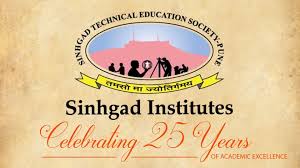 Sinhgad Technical Education Society’sSinhgad Law College,Ambegaon (Bk.), Pune.(Approved by Bar Council of India, Recognized by Govt. of Maharashtra & Affiliated to Savitribai Phule Pune University, Pune)(Accredited by NAAC with ‘B’ Grade)Organizes4th NATIONAL LEVEL SMT. KASHIBAI NAVALE MOOT COURT COMPETITION, 2018Inauguration by Hon’ble Justice Shri. S. D. Gundewar, Former Justice of Bombay High Court.On Friday & Saturday, 23rd & 24th February, 2018ABOUT SINHGAD TECHNICAL EDUCATION SOCIETY: 	Sinhgad Technical Education Society was established with an objective to provide quality education from school to post-graduation programme in all disciplines. At present, Sinhgad Technical Education Society and its associates are running 85 institutions, housed in fully developed campus, imparting education to approximately 70,000 students. The locations of these campuses are in pollution-free, lush green and picturesque environment conducive to learning. All campuses have excellent hostel facilities and other student’s amenities like well-equipped Central Library, Internet Facilities, Auditoriums, Seminar Halls, Open-air Theatre, ATM Centre, Clinics, and Market for essential commodities, Banks etc.ABOUT SINHGAD LAW COLLEGE, PUNE:Sinhgad Law College is situated in the spacious location at Ambegaon (Bk.), STES Ambegaon Campus, Pune a pollution free and lovable place, providing congenial environment, conducive to all round development of the students. 	Sinhgad Law College was established in the year 2003 under the dynamic leadership of Prof. M.N. Navale. The college offers career in legal studies through LL.B. (Three Years) and B.A. LL.B. / B.S.L., LL.B. (Five Years) courses. The College also runs the other specialized courses like Diploma in Labour Laws and Labour Welfare, Diploma in Taxation Laws and Certificate Course in Forensic and Medical Jurisprudence. There is well qualified Teaching Staff, well-equipped Library, separate Computer Laboratory and other infra-structural facilities conducive for learning and development.Our commitment is to impart quality legal education through highly qualified and experienced lecturers along with clinical educational inputs through Moot Courts, Debates, Legal Literacy Camps and Research activities.With a view to provide practical experience and to inculcate lawyering skills among the students, Sinhgad Law College is organizing the National Level Moot Court Competition on Friday & Saturday, 23rd & 24th February, 2018 in the memory of Smt. Kashibai Navale, the source of inspiration behind entire Sinhgad Institutes.RULES FOR MOOT COURT COMPETITION:Title: The Moot Court Competition will be called as ‘4th National Level Smt. Kashibai Navale Moot Court Competition, 2018’.Date: The Competition will be held on Friday & Saturday, 23rd & 24th February, 2018 as per schedule.Venue: The Competition will be held within the premises of Sinhgad Law College, Ambegaon (Bk), Pune.Registration: Teams must register on or before Friday, 19th January, 2018.The hard copies of the registration form and Cash / Demand Draft must be submitted to administrative office of Sinhgad law college, Pune on or before 19th Jan 2018 before 5.00 PM.The formal registration of the teams will be done on 23th February 2018 between 2.00 pm to 3.30 pm. Spot registration will not be allowed.Registration Fees: The registration fees will be Rs. 1500 per team which comprises of two members i.e. two speakers.Mode of Payment: Registration fees can be paid in cash or through Demand Draft drawn on any Nationalized Bank. DD must be drawn in favor of ‘Sinhgad Law College’, payable at Pune. Fee includes registration, breakfast and lunch on the date of competition i.e. 24th February. Fees should be paid on or before 19th January, 2018. Language: The official language of the Competition is English. The memorials as well as oral submissions have to be made in English language only.Eligibility: The Competition is open for the students pursuing FIVE YEAR LL.B. programme or THREE YEAR LL.B. programme from any law college recognized by their respective universities and approved by Bar Council of India. The students must have a valid identity card of the concerned college of academic year 2017-2018.Team Composition:Each team must consist of two members.Any additional member will not be entitled to any local hospitality or award or prize or certificate in the competition.If any member of the team is found to resorting to unfair means, the team shall stand disqualified from the competition at any stage.Accommodation:  The teams are requested to communicate to us yours travel and accommodation plans along with the registration form. The teams from outside Pune district will be provided with overnight accommodation at their request subject to availability of room in Sinhgad Hostels in Vadgaon Campus. Participants should bear nominal guest hostel fee for one day i.e. approximately Rs. 100 per candidate without food. Participants to whom accommodation is provided, they should report to co-coordinator on 23rd February 2018.Dress Code: The participating members are required to be formally dressed in black and white. Structure of the Competition:Formal Registration: It will be done on the first day of the competition i.e. 23rd February, 2018 between 2.00 pm to 3.30 pm. Drawing of lots: Drawing of lots will be done on 23rd  February, 2018 from 3.30 pm to 5.30 pm wherein the teams will get their opponent teams, their court room in which preliminary round will be held and also will get the memorials of the opponent team. Both the speakers of the team will present from one side only and the side will be allotted to them at the time of drawing of lots through chits.Inauguration: The formal commencement of the competition shall commence with the inauguration on 24th February, 2018 at 11.00 am. Rounds: The Competition will be held in three rounds as under:Preliminary RoundSemi Final RoundFinal RoundMemorials:Memorials must be submitted in five copies for each side (appellant & respondent).Color Code: Blue Cover for Appellant, Red Cover for Respondent.Typed on A4 size paper with one side printing, Font: Times New Roman, Font Size: 12, Spacing 1.5, Footnote Font: Times New Roman, & Font Size: 10.Memorials must contain: I Title page, II Table of Contents, III Statement of Fact, IV Statement of Jurisdiction, V Statement of Issues, VI Arguments Advanced VII Prayer, VIII Bibliography/ Webliography.Last date for submission of memorials is 06th February, 2018 before 5.00 pm.Once you submit your memorials it will not be returned to you by Organizer. Time: Each team at all the rounds will get 20 minutes to speak (10 minutes each speaker), 5 minutes for rebuttal and 5 minutes for Judge’s questions. Thus, in all, each team will get 30 minutes. If the team is not interested in doing rebuttals then five minutes reserved for rebuttals can be used up at the time of initial submission itself. Preliminary Round:The Preliminary Round will start sharp at 9.00 am.The Preliminary Round will be held simultaneously in different Court rooms and in each Court room there will be two judges.One team from one court room who scoring highest marks in preliminary round will be selected and will go for the semi Final Round. So there will be eight teams in the semi Final Round but two teams should not from same court room.Semi Final Round:Semi Final Round will start at 12.00 noon.Moot court problem will be same for semi final round.The Semi final Round will be held simultaneously in different Court Rooms and in each Court Room there will be two judges.One team from one court room who scoring highest marks in Semi Final round will be selected and will go for the Final Round. So there will be two teams in the Final Round but two teams should not from same court room.Final Round:Final round will start at 3.00 pm.There will be two teams but not from same court, who had scored highest in Semi final round, will participate in the Final Round.Final round will be conducted in the moot court hall and there will be three judges.Moot court problem will be same for final round.Whoever team secure third position as per marks in semifinal round will be considered for third prize.Assessment Criteria: The decision of the judges will be final and no disputes will be entertained with respect to it. The following will be the Marking Criteria and the marks will be given to each speaker by the judges in each round.Awards:First: Rs 15000 Cash + Trophy + CertificateSecond: Rs 10000 Cash + Trophy + CertificateThird: Rs 7000 Cash + Trophy + CertificateBest Memorial:  Trophy + CertificateAll participants will be given a Participation Certificate.Contact Details:Postal Address: Sinhgad Law College, S. No. 10/1, S.T.E.S. Ambegaon Campus, Ambegaon (Bk.), Pune – 411041.Email  Id: principal_slc@sinhgad.edu                              Website: www.sinhgad.eduPhone: 020-24350595                                                         Fax: 020-24350595Contact Person: Mr. Shivshankar Kalshetti (Co-ordinator)  Mob no. 7769921210                     Annexure:Registration Form        And        ii) Moot Court ProblemNote: The decision of the organizers of this moot court competition, regarding any dispute will be final.IMPORTANT DATESSCHEDULE OF PROGRAMME OF MOOT COURT COMPETITION, 2018CHIEF PATRONSProf. M. N. NavaleFounder President, STES, Pune Dr. (Mrs.) Sunanda M. NavaleFounder Secretary, STES, PuneMr. Rohit M. NavaleVice-President (HR), STES, Pune    Mrs. Rachana Navale - Ashtekar Vice-President (Admin.), STES, PuneCONVENERDr. Chettiar Arunachalam Principal, Sinhgad Law College, PuneMob: 9869624555CO-ORDINATORMr. Shivshankar G. Kalshetti, Asst. ProfessorMob: 7769921210ASST. CO-ORDINATORMr. Damodar Hake, Asst. ProfessorMob: 9975971856Mrs. Manjusha A. Mudgalkar, Asst. ProfessorMob: 7722073143MOOT COURT SOCIETYMr. Ajinkya Shedge 8888358025Mr. George Thomas 9594315664Mr. Sarosh Krishnan 8698488181Mr. Indrajeet Deshmukh 9049495163Ms. Aishwarya Kadam 9881883002Ms. Prachi Mehto 7066941845VENUESinhgad Technical Education Society’sSinhgad Law College,S.No.10/1, Ambegaon (Bk.), Pune-411 041Sr. No.Marking CriteriaMarks Allocated for Pre RoundMarks Allocated for Semi Final & Final Round1Knowledge of Facts16202Application of Legal Principles16203Use of Authorities and Precedents16204Response to Judge’s Questions16205Presentation skills16206Memorial of Both Side (appellant/respondent)20---Total100100Sr. No.DateTimeEvents119-Jan-2018Up to 5.00 pmLast date for Registration of Teams. 231-Jan-2018Up to 5.00 pmLast date for seeking clarifications in the Moot Problem or Rules, if any.306-Feb-2018Up to 5.00 pmLast date for submission of hard copy of Memorial and Compendium.123-Feb-20182.00 to 3.30 pmFormal Registration of Teams223-Feb-20183.30 to 5.30 pmDrawing of Lots & Exchange of Memorial324-Feb-20188.00 to 9.00 amBreakfast & Tea at Sinhgad Law College, Pune424-Feb-20189.00 to 11.00 amPreliminary Round of Competition524-Feb-201811.00 to11.30 amInauguration by Hon’ble Former Justice Shri. S. D. Gundewar, Bombay High Court, Mumbai624-Feb-201811.30 to12.00 pmTea Break724-Feb-201812.00 to 2.00 pmSemi Final Round of Competition824-Feb-20182.00 to 3.00 pmLunch Break924-Feb-20183.00  to 4.00 pmFinal Rounds at Moot Court Hall, Sinhgad Law College, Pune1024-Feb-20184.00 to 4.15 pmTea Break 1124-Feb-20184.15 to 5.00 pmPrize Distribution & Valedictory Session